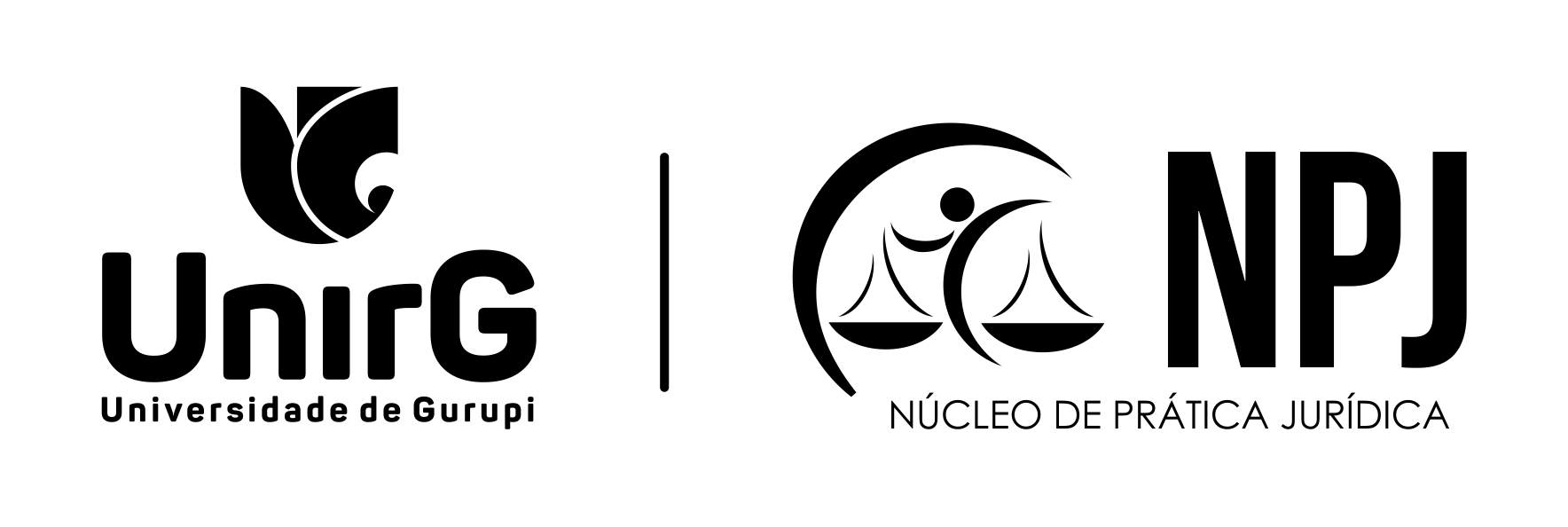                                                REQUERIMENTO DE ESCALA EXTRASENHOR (A) COORDENADOR (A) DE ESTÁGIO SUPERVISIONADO DO CURSO DE DIREITO DO CENTRO UNIVERSITÁRIO UNIRG, Eu,__________________________________________________________________, contato (63) _____________,   Estagiário(a) regularmente matriculado(a) na disciplina de Prática Forense I (  ); II ( ); III (   ); IV (  ); no(s) dia(s): 2ª fª (  ); 3ª fª (  ); 4ª fª (  ); 5ª fª (  ); 6ª fª (  ), no(s) turno(s) matutino (  ), vespertino (  ); sala(s) 2 (  ); 3 (  ); 4 (  ); 5 (  ); auditório(  ); supervisor(a) _____________________ e ____________________, venho à presença de V. Sª., requerer, com fulcro no que prevê o art. 1º, §§2º e 3º da Resolução nº. 001/ 2008, do Colegiado do Curso de Direito desta IES, que seja facultado complementar a carga horária de estágio, através do regime de escala – extra a ser cumprida (s) no (s) seguinte (s) dia (s) e turno (s): Data a ser cumprida _____/_____/2023; Dia da semana: ______feira; Turno: ___________ Sala: _____ Supervisor (a) ________________ Prática PF ____Data a ser cumprida _____/_____/2023; Dia da semana: ______feira; Turno: ___________ Sala: _____ Supervisor (a) ________________ Prática PF ____Outrossim, abaixo, resumidamente, o requerente fundamenta seu pedido.Pede deferimento.Gurupi - TO, _____/______/______.______________________________________AssinaturaJUSTIFICATIVA:__________________________________________________________________________________________________________________________________________________________________________________________________________________